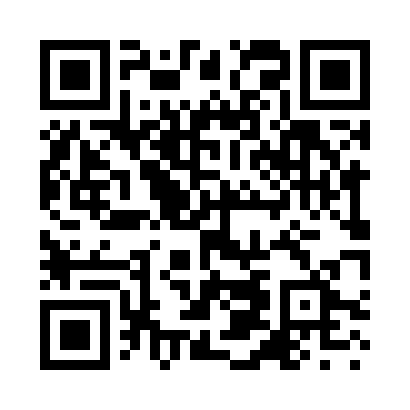 Prayer times for Gyumri, ArmeniaWed 1 May 2024 - Fri 31 May 2024High Latitude Method: NonePrayer Calculation Method: Muslim World LeagueAsar Calculation Method: ShafiPrayer times provided by https://www.salahtimes.comDateDayFajrSunriseDhuhrAsrMaghribIsha1Wed4:176:031:024:538:019:402Thu4:166:021:024:538:029:423Fri4:146:001:024:548:039:434Sat4:125:591:014:548:049:455Sun4:105:581:014:548:059:466Mon4:095:571:014:558:069:487Tue4:075:561:014:558:079:498Wed4:055:541:014:558:089:519Thu4:045:531:014:558:099:5210Fri4:025:521:014:568:109:5411Sat4:005:511:014:568:119:5512Sun3:595:501:014:568:129:5713Mon3:575:491:014:578:139:5814Tue3:565:481:014:578:1410:0015Wed3:545:471:014:578:1510:0116Thu3:535:461:014:578:1610:0217Fri3:515:451:014:588:1710:0418Sat3:505:441:014:588:1810:0519Sun3:485:441:014:588:1910:0720Mon3:475:431:014:588:2010:0821Tue3:465:421:014:598:2110:1022Wed3:445:411:014:598:2210:1123Thu3:435:411:014:598:2310:1224Fri3:425:401:025:008:2410:1425Sat3:415:391:025:008:2510:1526Sun3:405:391:025:008:2510:1627Mon3:385:381:025:008:2610:1828Tue3:375:371:025:018:2710:1929Wed3:365:371:025:018:2810:2030Thu3:355:361:025:018:2910:2131Fri3:345:361:025:028:2910:22